Предприятие-изготовитель оставляет за собой право вносить в конструкцию изделия изменения, не ухудшающие его технические данные.Назначение и основные сведенияВнимание! Запрещается использование ламп с большей мощностью, чем указано в маркировке.Комплектностьсветильник;трубка ТКР-2 шт.;винт-саморез 3,5х12;паспорт;упаковка.Требования безопасностиЭксплуатация светильников согласно «Правилам технической эксплуатации электроустановок потребителей», утв. Приказом Минэнерго РФ от 13.01.2003г. №6.Монтаж, демонтаж и подключение светильника производить только специалистом электромонтажником при отключенной сети питания.Присоединение к поврежденной электропроводке ЗАПРЕЩЕНО!Замену ламп производить ТОЛЬКО при отключенной сети питания.ВНИМАНИЕ! Светильники с дефектами корпуса, стекла и др. составных частей эксплуатировать недопустимо.Устанавливать светильники вдали от химически активной среды, горючих и легко воспламеняемых предметов.Инструкция по монтажу и подготовке к работеРаспаковать светильник, проверить комплектность;Снять рассеиватель, повернуть его против часовой стрелки;С помощью отвертки вскрыть намеченное отверстие в корпусе, пропустить через него сетевые провода, одеть на них трубки ТКР, прикрепить светильник к стене, присоединить сетевые провода к контактам патрона;Установить лампу и рассеиватель, повернув его по часовой стрелке;Для защиты от несанкционированного проникновения внутрь светильника ввернуть 
винт-саморез 3,5х12 в одно из отверстий, расположенных в углублении для установки стекла в корпус.Сведения об утилизацииСветильник не содержит дорогостоящих и токсичных материалов и утилизируется обычным способом.Хранение и транспортированиеУсловия транспортирования светильников в части воздействия механических факторов по ГОСТ 23216 – средние (С). Перевозки воздушным, железнодорожным в сочетании их между собой, водным путём (кроме моря) совместно с автомобильными перевозками, с общим числом перегрузок не более четырёх.Условия хранения светильников в части воздействия климатических факторов по ГОСТ 15150 – 2. Закрытые и другие помещения с естественной вентиляцией без искусственно регулируемых климатических условий, где колебания температуры и влажности воздуха существенно меньше, чем на открытом воздухе, расположенные макроклиматических районах c умеренным и холодным климатом. Светильники в упаковке допускают хранение в течение не более 18 месяцев с даты выпуска.Гарантийные обязательстваВ случае обнаружения неисправности светильника, до истечения гарантийного срока, следует обратиться по месту покупки светильника, либо непосредственно к предприятию-изготовителю. Гарантийный срок эксплуатации: 18 месяцев со дня продажи покупателю, но не более 36 месяцев со дня выпуска предприятием-изготовителем. В случае если день продажи установить невозможно, этот срок исчисляется со дня изготовления товара.Предприятие-изготовитель не несет ответственности за дефекты и последствия, возникшие по вине потребителя в результате  несоблюдения требований данного руководства по эксплуатации.К гарантийному ремонту принимаются изделия, не подвергавшиеся разборке и конструктивным изменениям, не имеющие механических повреждений, при сохранении защитных наклеек и пломб предприятия – изготовителя.Светильник сертифицирован.Сертификат № RU С-RU.АИ24.В.00043, срок действия с 21.03.2019 г. по 20.03.2024 г. Соответствует требованиям ТУ 27.40.25-052-00109636-2019,   ТР ТС 004/2011Признан годным к эксплуатации.Дата изготовления _____________________	 	Штамп ОТК_________________________Штамп магазина _______________________		Подпись продавца____________________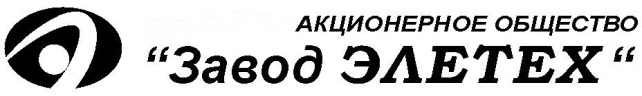 440003, Российская Федерация,г. Пенза, ул. Терновского, 19А,тел./факс: (841-2)  93-05-72, 93-06-06E-mail: info@eletech-penza.ru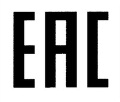 Сделано в РоссииПАСПОРТ440003, Российская Федерация,г. Пенза, ул. Терновского, 19А,тел./факс: (841-2)  93-05-72, 93-06-06E-mail: info@eletech-penza.ruСделано в РоссииСВЕТИЛЬНИКНБО 23-100-001440003, Российская Федерация,г. Пенза, ул. Терновского, 19А,тел./факс: (841-2)  93-05-72, 93-06-06E-mail: info@eletech-penza.ruСделано в РоссииАртикул    1005500569,    1005500577,   1005501065,   1005501068    1005500576,    1005500591,   1005501067,*на этикетках  название светильников может быть дополнено названием стекла в целях идентификацииНазначение - для общего освещения бытовых и общественных помещенийНазначение - для общего освещения бытовых и общественных помещенийСветильник изготовлен по ТУ 27.40.25-052-00109636-2019 и соответствует: ТР ТС 004/2011 
(ГОСТ  IEC 60598-1, ГОСТ IEC 60598-2-1, ГОСТ IEC 62471)Светильник изготовлен по ТУ 27.40.25-052-00109636-2019 и соответствует: ТР ТС 004/2011 
(ГОСТ  IEC 60598-1, ГОСТ IEC 60598-2-1, ГОСТ IEC 62471)Климатическое исполнение, категория размещения (по ГОСТ 15150): УХЛ4Климатическое исполнение, категория размещения (по ГОСТ 15150): УХЛ4Диапазон рабочих температур, и относительная влажность: (+1…+35)°С, 80%Диапазон рабочих температур, и относительная влажность: (+1…+35)°С, 80%Степень защиты от воздействия окружающей среды: IP44Степень защиты от воздействия окружающей среды: IP44Класс защиты от поражения электрическим током: IIКласс защиты от поражения электрическим током: IIПо материалу опорной поверхности, на которую устанавливаются светильники:пригодны для установки на поверхности из нормально - воспламеняемого материалаСпособ крепления (рабочее положение)на стену.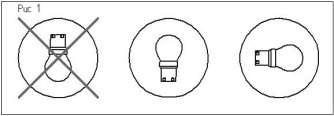 Внимание! Лампа должна располагаться так, как показано на рисункеСрок службыне менее 8 летОсновные технические характеристикиОсновные технические характеристикиПараметры питающей сети~220В, 50 ГцКоличество ламп в светильнике, кол-во шт х цоколь1хE27Максимальная мощность ламп накаливания100Вт